UP CSSP OGP Form 35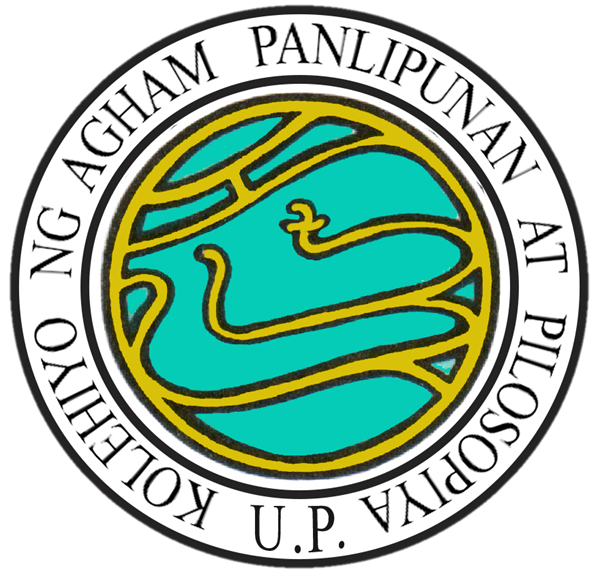 OFFICE OF THE GRADUATE PROGRAMCollege of Social Sciences and PhilosophyUniversity of the Philippines DilimanAPPLICATION FOR EXTENSION OF ACADEMIC RESIDENCY To:  	The Dean        	College of Social Sciences and PhilosophyThru Channels:  Department of ____________________________	I hereby apply for an extension of my residency of one academic year (AY ____________).  This will be my (  ) first (  ) second (  ) third (  ) fourth (  ) fifth residency extension in the                                          M.A./Ph.D. ____________________________ program.  In support of and in connection with my application I would like to state the following:												  			                                                        ________________________________							  (Signature of Student above Printed Name)Recommending approval:. . . . . . . . . . . . . . . . . . . . . . . . . . . . . . . . . . . . . . . . . . . . . . . . . . . . . . . . . . . . . . . . . . . . . . . . . . . . . . . . . . . . . . . . . . . . . . . . . . . . .  (    ) Recommending approval of extension for ______________________________  (    ) Not recommending approval . . . . . . . . . . . . . . . . . . . . . . . . . . . . . . . . . . . . . . . . . . . . . . . . . . . . . . . . . . . . . . . . . . . . . . . . . . . . . . . . . . . . . . . . . . . . . . . . . . . . . Action Taken:(    ) Approved with the following stipulation(s):  _____________________________________________________________                  	_____________________________________________________________                 	           (    )  Disapproved Remarks: _________________________________________________________________________________	                                                __________________________________________________________________________(Date)(Please add additional sheets if necessary.)I also enclose the following documents in support of my application:Department Chair   	Department Chair   	Department Graduate Program CoordinatorDepartment Graduate Program CoordinatorDate:  Date:  MA. LIZA RUTH A. OCAMPO, Ph.D.Coordinator, CSSP Graduate ProgramDateMARIA BERNADETTE L. ABRERA, Ph.D.Dean, CSSPDate